Консультации для родителей(Педагога-психолога, дефектолога, социального педагога, логопеда)Записаться на консультацию можно по телефону 8(383)276-02-23 или на сайте http://concord.websib.ru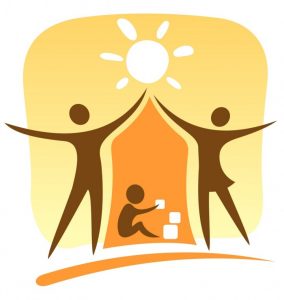 Все консультации проводятся бесплатно!Помощь могут получить:​Родители детей от 0 до 18 лет, в том числе детей дошкольного возраста, не посещающих детские сады, преимущественно детей от 0 до 3 лет;Родители, чьи дети находятся на семейном обучении;Родители детей с ОВЗ и инвалидностью; Родители, нуждающиеся в помощи при воспитании детей, имеющих различные проблемы в поведении, развитии, социализации.в рамках 
федерального проекта «Поддержка семей, имеющих детей» 
национального проекта «Образование».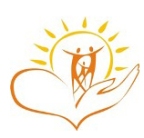 Государственное бюджетное учреждение Новосибирской области – Центр психолого-педагогической, медицинской и социальной помощи детям ГБУ НСО «ОЦДК», г. Новосибирск, ул. Народная 10